DFK1Zdravím všechny!Přečtěte si následující text o dalším zajímavém směru období helénismu. Udělejte si zápisky.Na příští online hodinu si připravte libovolný citát Senecy nebo Marca Aurelia (případně jiného stoika), vysvětlete, proč vás zaujal a jak ho chápete. Za aktivitu můžete dostat malou jedničku Zopakujte si Aristotela a následně udělejte krátký kvíz v kahootu. Kvíz má 10 otázek, u kterých rozhodnete, jestli je dané tvrzení pravdivé nebo nepravdivé. Pozor, limit 10 sekund. Kvíz dostupný do běžného deadlinu asynchronní výuky. Budu známkovat.https://kahoot.it/challenge/0673309?challenge-id=b306e5bd-5fce-4b9b-a4f4-81e12bef18aa_1617965027725KYNIKOVÉ:O Sókratovi se vypráví, že se jednou zastavil na trhu před krámkem, kde bylo vystaveno mnoho druhů zboží. Po chvíli vykřikl: „Na světe je tolik věcí, které nepotřebuji!“Tento výrok můžeme chápat jako „motto“ kynické filozofie, jejíž základy položil kolem roku 400 př. n. l. v Athénách Antisthenés. Ten bylo Sokratovým žákem a svoji filozofii položil na jeho požadavcích skromnosti a střídmosti.Štěstí nespočívá ve vnějších věcech (materiální luxus, politická moc, pevné zdraví) – skutečné štěstí nesmí záviset na pomíjivých věcech. A protože na nich nezávisí, mohou ho dosáhnout všichni. A pokud ho jednou člověk dosáhne, nelze ho ztratit (nezávisí totiž na dočasných věcech)Diogenés – nejznámější kynik (žák Antisthéna) – vypráví se o něm, že žil v sudu a neměl nic než plášť, hůl a chlebník. Říká se, že seděl v sudu, vyhříval se a přišel za ním Alexandr Veliký. Ten se postavil před filozofa a zeptal se jej, zdali něco nepotřebuje, že mu to hned splní. Diogenés odpověděl: „Moc bych si přál, abys ustoupil, protože mi stíníš.“ Takto dal najevo, že má všechno, co chce.Kynikové se domnívali, že si člověk nemá dělat starosti se svým zdravím, ani s utrpením, ani se smrtí, ani s trápením jiných lidí. Dodnes používáme slovo „cynik“ pro někoho, kdo je necitelný k utrpení druhých.Více: http://antika.avonet.cz/article.php?ID=1893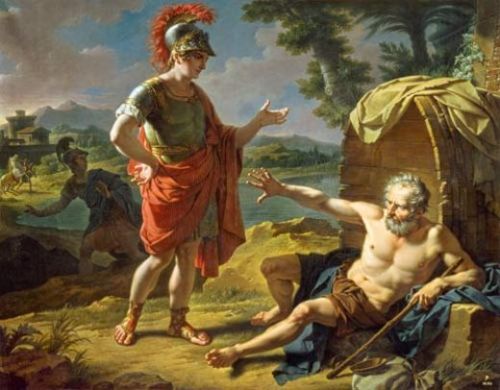 